Ministère de la Culture et de la Sauvegarde du Patrimoine
Centre des Musiques Arabes et Méditerranéennes 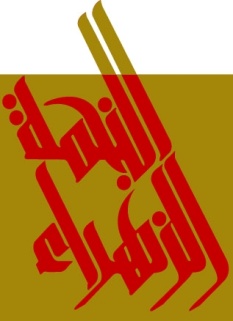 Cahier des ChargesOBJET Consultation n°01/2016Acquisition de fournitures spécifiques destinées à la conservation préventive des archives pour le compte du Centre des Musiques Arabes et MéditerranéennesCONSULTATION N° 01 /2016SommaireDOSSIER DE LA CONSULTATION	3CAHIER DES CLAUSES ADMINISTRATIVES	4Article 1. Objet de la consultation	4Article 2. Conditions de présentation de l’offre	4Article 3. Documents administratifs	4-5Article 4. Documents de l’offre technique	5Article 5. Documents de l’offre financière	5Article 6. Validité de l’offre	6Article 7. Éclaircissements apportés au dossier de consultation :	6Article 8. Prix	6Article 9. Méthodologie de dépouillement	6-7Article 10. Attribution du marché	7Article 11. Avance	7Article 12. Cautionnement définitif	7Article 13. Enregistrement	7Annexe N° 1- Fiche soumissionnaire	8Annexe N° 2- Modèle de lettre de soumission	9Annexe N°3- Garantie de restitution d’avance	10Annexe N° 04- Bordereau des prix	11-12Annexe N° 5- Déclaration sur l’honneur de non influence	13CAHIER DES CLAUSES TECHNIQUES	14CONDITIONS GENERALES ……………………………….…………………………..…………………14 SPECIFICITES TECHNIQUES ………………………………...………...…………...………………..14-18DOSSIER DE LA CONSULTATIONCAHIER DES CLAUSES ADMINISTRATIVES Article 1. Objet de la consultationLe Centre de Musiques Arabes et Méditerranéennes (ci-après le CMAM) se propose de relancer la consultation n°1/2016. Cette consultation a pour objet l'acquisition de boîtes et pochettes de conservation des supports audio et audio-visuels ainsi que d’équipements d’entretien des archives dont les caractéristiques sont détaillées dans le cahier des spécifications techniques.  La Consultation est relancée en un lot unique et doit comprendre obligatoirement la totalité des articles ainsi que les quantités indiquées pour chaque article.Article 2. Conditions de présentation de l’offre Les soumissionnaires doivent envoyer leurs offres par courrier recommandé ou par rapide-poste ou par dépôt directement au bureau d'ordre central contre décharge à l’adresse suivante :Centre de Musiques Arabes et Méditerranéennes Ennejma Ezzahra - Palais du Baron d'Erlanger - 8, Rue du 2 mars 1934 - 2026 Sidi Bou Saïd - TunisieLe cachet du bureau d’ordre faisant foi.L'offre est constituée de :- l'offre technique, - l'offre financière. L'offre technique et l'offre financière doivent être placées dans deux enveloppes séparées. Ces deux enveloppes seront placées dans une troisième enveloppe extérieure qui comporte, le cautionnement provisoire et les documents administratifs.Toute offre ne comportant pas le cautionnement provisoire est éliminée.Article 3. Documents administratifsUne attestation d’affiliation à la C.N.S.S.Une attestation de situation fiscale en cours de validité à la date d’ouverture des plis.Une déclaration  sur l’honneur justifiant que le soumissionnaire n’est pas en état de faillite ou en règlement judiciaire.Un certificat de non faillite, de redressement judiciaire. Le cahier des clauses  administratives et technique particulières signé, paraphé sur toutes les pages et portant cachet du soumissionnaire sur la dernière page.Fiche de renseignements généraux sur le soumissionnaire.l'acte de groupement en cas de la participation sous forme de groupement solidaire.Extrait du registre du commerce.Article 4. Documents de l’offre techniqueL’offre technique comporte ce qui suit :Article 5. Documents de l’offre financièreL’offre financière comporte les documents suivants :La soumission selon le modèle joint au cahier des charges dûment signée et portant le cachet du soumissionnaire habilité.Le bordereau des prix établi selon le modèle joint au cahier des charges  dûment signée et portant le cachet du soumissionnaire.Une caution provisoire de huit cent dinars (800 dinars) tunisiens au nom du Centre des Musiques Arabes et Méditerranéennes.Article 6. Validité de l’offreLa validité de l’offre est de 90 jours à partir du jour suivant la date limite de réception des offres.Article 7. Éclaircissements apportés au dossier de consultation :Les candidats qui désirent avoir des éclaircissements sur la consultation courante devront contacter l’acheteur public par écrit, par fax au 71746490 ou par voie postale au :Palais du Baron d'Erlanger - 8, Rue du 2 mars 1934 - 2026 Sidi Bou Saïd - TunisieEn précisant comme objet du courrier : consultation n°01/2016 et ce dans un délai maximum de 5 jours avant la date limite de la remise des offres. Article 8. PrixLes prix indiqués par le soumissionnaire sur les documents financiers (la lettre de soumission et les bordereaux de prix), seront conformes aux stipulations ci-après :Les prix sont fermes et non révisables pendant toute la durée d’exécution du marché.Les prix doivent être présentés comme suit :Les prix unitaires hors taxes,Les taxes appliquées,Le montant total de l’offre hors taxes,Le montant total de l’offre en toutes taxes comprises. Article 9. Méthodologie de dépouillementLe dépouillement des offres sera réalisé par une commission de dépouillement désignée à cet effet. Le dépouillement se fait selon la méthode décrite ci-après :Etape 1 : Etude préliminaire des offresConformément aux stipulations du Cahier des Clauses Administratives Particulières, les offres seront vérifiées une à une afin de s’assurer que les soumissionnaires ont présenté tous les documents, pièces, formulaires, certificats et déclarations exigés, ainsi que l’ensemble des éléments permettant d’évaluer les offres.  Seront écartées les offres  qui présentent les lacunes ou manquement suivants :- Modification ou ajout d'ordre technique ou financière apporté à l’offre après la date limite de réception des offres.- La non couverture de l’ensemble des items demandés,- La non-fourniture de pièces administratives ou toute autre pièce exigée par le cahier des charges ou tout document demandé par l’Acheteur public en complément d’information pour justifier l’offre,- Non levée des réserves aux clauses du cahier des charges par le soumissionnaire dans le délai fixé par l’Acheteur public éventuellement,- Le délai d’exécution du marché dépasse le délai maximum exigé (90 jours),- La durée de garantie des boîtes et pochettes d’archives est inférieure à un an,- La non présentation d’une offre de service complète,-La non présentation de la caution provisoire au nom du CMAM.Etape 2 : Etude de la conformité technique des offres L’étude de la conformité des offres sera réalisée sur la base des critères minimums exigés dans le Cahier des Clauses Techniques Particulières sur la base des formulaires de conformité technique et des éléments justificatifs et la documentation prouvant la conformité des offres.Les offres qui ne respectent pas les caractéristiques minimales demandées totalement ou partiellement seront éliminées systématiquement.Article 10. Attribution du marchéAprès l’application de l’article 9, le soumissionnaire retenu sera celui qui présente l’offre financière la moins chère.Article 11. Avance Une avance sera payée au fournisseur, s’il la demande. Cette avance portera sur 20% du montant du marché. L’avance sera payée contre la présentation d’une garantie bancaire de valeur égale, auprès d’une banque Tunisienne. L’avance sera déduite du montant global du marché au moment du règlement après fourniture complète de tous les articles et signature d’un PV de réception.Article 12. Cautionnement définitifLe titulaire du marché sera tenu de déposer, dans les vingt (20) jours qui suivent la notification du marché, un cautionnement définitif fixé à 3% du montant du marché.Ce cautionnement ou son reliquat  est  restitué au titulaire du marché ou la caution qui le remplace devient caduque, à condition que le titulaire du marché se soit acquitté de toutes ses obligations lors de la réception définitive.Article 13. Enregistrement Les frais d’enregistrement sont à la charge exclusive du titulaire du marché.                                                                                     Lu et ApprouvéLe soumissionnaireAnnexe N° 1- Fiche soumissionnaireConsultation N°01-2016FICHE DE RENSEIGNEMENTSNom et prénom ou Raison Sociale : ………………………………..…………………Structure légale : …………………………..……………………………………………..Adresse : ………………..………………………………….……………………………….N°Téléphone : …………………..………………… N°Fax : ........................................Date de création : ………………………………………………………………………….Matricule Fiscal : ……………………………………………………………….................N° Registre de commerce : ………………………………………………………………Domaines d’activité: ……………………………………………………………………………..Fait à ...................... le ..........................SIGNATURE ET CACHET DU SOUMISSIONNAIREAnnexe N° 2- Modèle de lettre de soumissionConsultation N°01-2016LETTRE DE SOUMISSIONJe soussigné………………………………………..en qualité de ..................................... inscrit au registre de commerce le ………………………………..sous le numéro ………………… affilié à la C.N.S.S sous le numéro ……………………………………………… faisant élection de domicile au ………………..…………………………………………………………………………….……………Après avoir  pris connaissance de toutes les pièces du dossier de la consultation N°01-2016 relative à l’Acquisition de fournitures spécifiques destinées à la conservation préventive des archives pour le compte du Centre des Musiques Arabes et Méditerranéennes et notamment les pièces citées ci-dessous :Le cahier des clauses administratives particulières Le cahier des spécifications techniques Les annexesMe soumets et m'engage à fournir la commande et à exécuter les prestations conformément aux dispositions définies dans les documents précités moyennant les prix établis par moi-même en tenant compte de toutes les incidences directes et indirectes des taxes, sachant que les droits  d'enregistrement sont à la charge du fournisseur.Le montant de mon offre résultant de l'application des fournitures et prestations du cahier des charges s'élève à :Montant total TTC des fournitures :en chiffres : _____________et en toutes lettres:____________________________________________________ Déclare que mon offre reste valable pour une durée de 90 jours (délai de validité de l’offre) à compter du lendemain de la date limite de réception des offres.Me soumets et m'engage aussi à exécuter toutes les prestations à partir de l'entrée en vigueur du marché conformément au planning de réalisation dûment approuvé par le Centre de Musiques Arabes et Méditerranéennes qui se libérera des sommes qu'il doit en créditant le compte n° ______________________                 ouvert auprès de _____________________________Affirme sous peine  de résiliation de plein droit du marché ou de la mise en régie à mon tort exclusif que je ne tombe pas sous le coup d'une interdiction légale édictée en Tunisie.Fait à ...................... le ..........................SIGNATURE ET CACHET DU SOUMISSIONNAIREAVEC LA MENTION BON POUR SOUMISSIONAnnexe N° 3- Garantie de restitution d’avanceConsultation N°01-2016Garantie bancaire de restitution d’avance (arrêté du MF)Date : __________________________Au Centre des Musiques Arabes et Méditerranéennes.Messieurs,Nous avons été informés que __________________ (Ci-après dénommé « le Fournisseur ») a conclu avec vous la consultation N°_____ en date du _____________ pour l’exécution de ____________________________________________                                                                                                                                                                                                     (Ci-après dénommée « le Marché »).De plus, nous comprenons qu’en vertu des conditions du Marché, une avance au montant de [montant en chiffres et lettres] __________________________________________________________________________ est versée contre une garantie de restitution d’avance.  A la demande du Fournisseur, nous, _________________, nous engageons par la présente, sans réserve et irrévocablement, à vous payer à première demande, tout somme que vous pourriez réclamer dans la limite de  [montant en chiffres et lettres] __________________________________________________________________________Votre demande en paiement doit être accompagnée d’une déclaration attestant que le Fournisseur ne s’est pas conformé pas aux conditions du Marché parce qu’il a utilisé l’avance à d’autres fins que la livraison des fournitures.Toute demande en paiement au titre de la présente garantie est conditionnelle à la réception par le Fournisseur de l’avance mentionnée plus haut dans son compte portant le numéro ___________________à _______________________________________________Le montant de la présente garantie sera automatiquement réduit du montant de toute partie du Système qui aura été achevée par le Fournisseur tel que mentionnée dans la copie des documents de livraison ou d’exécution qui nous sera transmise.La présente garantie expire lorsque nous recevons une copie des documents indiquant que le montant total de l’avance a été remboursé par le Fournisseur.Pour et au nom de la BanqueSignatureDate:En tant que :Cachet de la BanqueAnnexe N° 4- Bordereau des prixArrêté la présente consultation à la somme de (en toute lettres) …………………………………………………………………………………………………………………………………………………………………………………………………… Fait à ……………… Le………………Signature et cachet du soumissionnaireAnnexe N° 8- Déclaration sur l’honneur de non influenceJe soussigné ………………………………………………………..………… (Nom, prénom et fonction)Représentant de la société ……………………………………………..……………… (Nom, et adresse) Enregistrée au bureau d’Enregistrement des sociétés de…………………………………………………Sous le N°………………………………………………………………………………….…………Faisant élection de domicile à ………………………………………………………………….……..  Déclare sur l’honneur  de n’avoir pas fait et je m’engage de ne pas faire par moi même ou par personne interposée des promesses ou des dons en vue d’influer sur les différentes procédures de conclusion du présent marché et des étapes de sa réalisation,      Fait à ……………….. Le …………Signature et cachet du soumissionnaireCAHIER DES CLAUSES TECHNIQUESConditions Générales :Pour tous les articles 1, 2, 3, 4, 5, 6, 7, 8, 9  et 14, la certification ISO 9706 et Norme PAT-ISO 18916 du fabriquant, en cours de validité à la date d’ouverture des plis est exigée.Une documentation technique complète et un prospectus (ou catalogue) relatifs à chaque article objet du marché, comprenant notamment une description détaillée des caractéristiques techniques. Le cachet du soumissionnaire doit figurer sur tous les prospectus.2. Spécificités Techniques :2.1 Les caractéristiques techniques par article à acquérir sont explicitées dans le tableau suivant :Le.....................à.............Signature des membres de la                                                    signature de soumissionnairecommission de dépouillement 1ère PartiePrésentation générale de l'offre technique.2ème PartieLes réponses point par point aux exigences du cahier des prescriptions techniques doivent être fournis sur les formulaires de conformité technique (accompagné d’une copie sur CD).3ème PartiePour tous les articles 1, 2, 3, 4, 5, 6, 7, 8, 9 et 14, la certification ISO 9706 et PAT-ISO 18916 du fabriquant, en cours de validité à la date d’ouverture des plis est exigée.4ème PartieUne documentation technique complète et un prospectus (ou catalogue) relatifs à chaque article objet du marché, comprenant notamment une description détaillée des caractéristiques techniques Le cachet du soumissionnaire doit figurer sur tous les prospectus.5ème PartieLe planning prévisionnel détaillé de réalisation du marché. Selon les délais prescrit dans le cahier des charges.DESIGNATION ARTICLESQuantitéPrix Unitaires H.T.Taux TVAPrix Total TTCArticle 01 : Boite d’archives pour le stockage des cassettes audio.50Article 02 : Boites d’archives pour le stockage des CD et DVD.100Article 03 : Pochettes pour disques 78T. 50Article 04 : Pochettes pour disques 33T150Article 05 : Boites d’archives pour le stockage des disques 78T.50Article 06 : Boites d’archives pour le stockage des disques 33T.300Article 07 : Boites d’archives pour le  stockage des bandes magnétique audio  Format en cm : L.17.8 x l.17.8 x P.1.850Article 08 : Boites d’archives pour le  stockage des bandes magnétique audio   Format en cm : L.27.9 x l.27.9 x P.1.8100Article 09 : Pochettes pour Plaques Photographiques1Article 10 : Des pochettes perforées en polypropylène  pour la conservation des diapositives20Article 11 : Des pochettes perforées en polypropylène  pour la conservation des négatifs en bandes ou de format carré.1Article 12 : Des pochettes perforées en polypropylène  pour la conservation des photographies (Modèle 2 poches)20Article 13 : Des pochettes perforées en polypropylène  pour la conservation des photographies (Modèle 4poches).20Article 14 : Boîtes classeurs à anneaux50Article 15 : Aspirateur électronique 2Article 16 : Sacs aspirateur de rechange pour  l’aspirateur mentionné dans l’article 1510Article 17 : Filtre moteur  pour  l’aspirateur mentionné dans l’article 154Article 18 : Filtre moteur  HEPA pour  l’aspirateur mentionné dans l’article 15.4Article 19 : Cassette de filtration de l’air expulsé  pour l’aspirateur mentionné dans l’article 154Article 20 : Cassette de filtration de l’air expulsé  HEPA pour  l’aspirateur mentionné dans l’article 154Article 21 : Déshumidificateur 3600 T1Article 22 : Filtre de rechange pour  Déshumidificateur 3600 T3                                                                                                        Total HT                                                                                                        TVA 18%                                                                                                        Total TTC                                                                                                        Total HT                                                                                                        TVA 18%                                                                                                        Total TTC                                                                                                        Total HT                                                                                                        TVA 18%                                                                                                        Total TTC                                                                                                        Total HT                                                                                                        TVA 18%                                                                                                        Total TTC                                                                                                        Total HT                                                                                                        TVA 18%                                                                                                        Total TTC                                                                                                        Total HT                                                                                                        TVA 18%                                                                                                        Total TTC                                                                                                        Total HT                                                                                                        TVA 18%                                                                                                        Total TTC                                                                                                        Total HT                                                                                                        TVA 18%                                                                                                        Total TTC                                                                                                        Total HT                                                                                                        TVA 18%                                                                                                        Total TTC                                                                                                        Total HT                                                                                                        TVA 18%                                                                                                        Total TTC                                                                                                        Total HT                                                                                                        TVA 18%                                                                                                        Total TTC                                                                                                        Total HT                                                                                                        TVA 18%                                                                                                        Total TTCSpécificités PaquetageFormat en cmQuantitésArticle 01 : Boite d’archives pour le stockage des cassettes audio.Article 01 : Boite d’archives pour le stockage des cassettes audio.Article 01 : Boite d’archives pour le stockage des cassettes audio.Article 01 : Boite d’archives pour le stockage des cassettes audio.Boite réalisées en  carton neutre non abrasif sans réserve alcaline sans lignine.Gris extérieur / Blanc intérieurCouvercle séparé - profondeur 38mm.Sangle de préhension en coutonPorte étiquetteRenforts métalliques latéraux extérieurs pour limiter les risques d'écrasement ou de déformation de la boîte. 30 cassettesL.31.8 x l.22.9 x H.7.650Article 02 : Boites d’archives pour le stockage des CD et DVDArticle 02 : Boites d’archives pour le stockage des CD et DVDArticle 02 : Boites d’archives pour le stockage des CD et DVDArticle 02 : Boites d’archives pour le stockage des CD et DVDBoite réalisées en  carton neutre non abrasif sans réserve alcaline sans lignine.Gris extérieur / Blanc intérieurCouvercle séparé - profondeur 50mm.Sangle de préhension en coutonPorte étiquette* Renforts métalliques latéraux extérieurs pour limiter les risques d'écrasement ou de déformation de la boîte. 30 cd sous pochetteL. 30,5 x l. 14,9 x H. 14 100Articles 03et 04 : Pochettes pour disques 78tours et 33tours.Articles 03et 04 : Pochettes pour disques 78tours et 33tours.Articles 03et 04 : Pochettes pour disques 78tours et 33tours.Articles 03et 04 : Pochettes pour disques 78tours et 33tours.Pochette réalisées en papier permanent   135 g/m² g  sans acide, sans lignine, avec réserve alcaline de 3 % (norme ISO9706).Montage 1 pli + 2 pattes collées.Surface lisse pour éviter toute altération par abrasion.Trou central diamètre 90 mm.25 pochettesL.25.4 x l.25.450Pochette réalisées en papier permanent   135 g/m² g  sans acide, sans lignine, avec réserve alcaline de 3 % (norme ISO9706).Montage 1 pli + 2 pattes collées.Surface lisse pour éviter toute altération par abrasion.Trou central diamètre 90 mm.25 pochettesL.30.5 x l. 30.5150Articles 05 et 06 : Boites d’archives pour le stockage des disques 78tours, 33tours.Articles 05 et 06 : Boites d’archives pour le stockage des disques 78tours, 33tours.Articles 05 et 06 : Boites d’archives pour le stockage des disques 78tours, 33tours.Articles 05 et 06 : Boites d’archives pour le stockage des disques 78tours, 33tours.Boite réalisées en  carton neutre non abrasif sans réserve alcaline sans lignine.Gris extérieur / Blanc intérieurCouvercle attenant.Sangle de préhension en coutonPorte étiquetteRenforts métalliques latéraux extérieurs pour limiter les risques d'écrasement ou de déformation de la boîte. 30 disques sous pochettes. l. 27,3 x H. 27,3 x P. 15,2 50Boite réalisées en  carton neutre non abrasif sans réserve alcaline sans lignine.Gris extérieur / Blanc intérieurCouvercle attenant.Sangle de préhension en coutonPorte étiquetteRenforts métalliques latéraux extérieurs pour limiter les risques d'écrasement ou de déformation de la boîte. 30 disques sous pochettes. l. 33 x H. 33 x P. 15,2300Articles 07 et 08 : Boites d’archives pour le stockage des bandes magnétiqueArticles 07 et 08 : Boites d’archives pour le stockage des bandes magnétiqueArticles 07 et 08 : Boites d’archives pour le stockage des bandes magnétiqueArticles 07 et 08 : Boites d’archives pour le stockage des bandes magnétiqueCarton neutre non abrasif, sans réserve alcaline, sans lignine.
Renforts latéraux extérieurs pour une solidité accrue.Gris extérieur / Blanc intérieur
Profondeur de couvercle 16 mm.Pour bobines avec ou sans rebord.1 bandeL.17.8 x l.17.8 x P.1.850Carton neutre non abrasif, sans réserve alcaline, sans lignine.
Renforts latéraux extérieurs pour une solidité accrue.Gris extérieur / Blanc intérieur
Profondeur de couvercle 16 mm.Pour bobines avec ou sans rebord.1 bandeL.27.9 x l.27.9 x P.1.8100Article 09 : Pochettes pour Plaques PhotographiquesArticle 09 : Pochettes pour Plaques PhotographiquesArticle 09 : Pochettes pour Plaques PhotographiquesArticle 09 : Pochettes pour Plaques Photographiques• Papier Photosafe 100 % coton 250 g/m².
• Epaisseur de 5 mm par pliures.5018.4 x 13.31Article 10 : Des pochettes perforées en polypropylène  pour la conservation des diapositives.Article 10 : Des pochettes perforées en polypropylène  pour la conservation des diapositives.Article 10 : Des pochettes perforées en polypropylène  pour la conservation des diapositives.Article 10 : Des pochettes perforées en polypropylène  pour la conservation des diapositives.Elaborées en  en polypropylène chimiquement neutrePerforation 4 trousTransparence optimale.Contenance de 20 diapositives par feuilles. Zone d'écriture individuelle100L. 29,53 x l. 23,81 1Article 11 : Des pochettes perforées en polypropylène  pour la conservation des négatifs en bandes ou de format carré.Article 11 : Des pochettes perforées en polypropylène  pour la conservation des négatifs en bandes ou de format carré.Article 11 : Des pochettes perforées en polypropylène  pour la conservation des négatifs en bandes ou de format carré.Article 11 : Des pochettes perforées en polypropylène  pour la conservation des négatifs en bandes ou de format carré.Elaborées en polypropylène chimiquement neutre.Perforation 4 trousTransparence optimale.Perforation 4 trousContenance de 6 bandes de 40 x 230 mm100L. 27,94 x l. 25,72 1Article 12 : Des pochettes perforées en polypropylène  pour la conservation des photographies : Modèle 2 poches de 130 x 180 mm.Article 12 : Des pochettes perforées en polypropylène  pour la conservation des photographies : Modèle 2 poches de 130 x 180 mm.Article 12 : Des pochettes perforées en polypropylène  pour la conservation des photographies : Modèle 2 poches de 130 x 180 mm.Article 12 : Des pochettes perforées en polypropylène  pour la conservation des photographies : Modèle 2 poches de 130 x 180 mm.Elaborées en  en polypropylène chimiquement neutrePerforation 4 trousTransparence optimale25L. 27,78 x l. 23,5 cm20Article 13 : Des pochettes perforées en polypropylène  pour la conservation des photographies : Modèle 4 poches de 102 x 152 mm.Article 13 : Des pochettes perforées en polypropylène  pour la conservation des photographies : Modèle 4 poches de 102 x 152 mm.Article 13 : Des pochettes perforées en polypropylène  pour la conservation des photographies : Modèle 4 poches de 102 x 152 mm.Article 13 : Des pochettes perforées en polypropylène  pour la conservation des photographies : Modèle 4 poches de 102 x 152 mm.Elaborées en  en polypropylène chimiquement neutrePerforation 4 trousTransparence optimale25L. 27.78 x l. 23.5 cm20Article 14 : Boîtes classeurs à anneaux Article 14 : Boîtes classeurs à anneaux Article 14 : Boîtes classeurs à anneaux Article 14 : Boîtes classeurs à anneaux Boîte classeur 4 anneaux  en « D », pas de 80 mmRéalisée en carton permanent Boxboard Atlantis 1300 micronsDoublage interne d’une deuxième épaisseur de carton boxboard Atlantis 1300 micronRecouverte extérieurement de toile library Buckram imperméable et très résistante.-H.33 x L.31.1 x P.5.750Article 15 : Aspirateur électronique Article 15 : Aspirateur électronique Article 15 : Aspirateur électronique Article 15 : Aspirateur électronique Filtration de 99.97% des particules de poussière (filtres HEPA)Silencieux (55/60dB)Equipé d’un variateur de puissance d’aspiration de grande amplitude (jusqu'à 1300 W)Câble électrique 10mPicots d’enroulement du câble d’alimentation à l’arrière de l’appareil Poids : 6,3Kg composants électriques et électronique de haute qualitéAccessoires : Un flexible, extension maximum de 3mPHU-28 3 embouts d’extension en acier galvaniséBrosse de sol largeur 30cmPHU-10 jeu d'accessoires miniaturisésPHU-21 Brosse rainée à emboîterPHU-22 Brosse en poil de nylon (poils doux)PH-706 jeu de soufflerieSac filtrant antibactérien en polypropylène capacité 9 litresFiltre rond haute performance (situé avant le moteur)Filtre cassette (après le moteur, filtre l'air sortant)-40 x 40 x 352Article 16 : Sacs aspirateur de rechange  pour  l’aspirateur mentionné dans l’article 151010Article 17 : Filtre moteur   pour  l’aspirateur mentionné dans l’article 15-4Article 18 : Filtre moteur  HEPA  pour  l’aspirateur mentionné dans l’article 15-4Article 19 : Cassette de filtration de l’air expulsé  pour  l’aspirateur mentionné dans l’article 15.-4Article 20 : Cassette de filtration de l’air expulsé  HEPA pour  l’aspirateur mentionné dans l’article 15-4Article 21 : Déshumidificateur 3600 TArticle 21 : Déshumidificateur 3600 TArticle 21 : Déshumidificateur 3600 TArticle 21 : Déshumidificateur 3600 TMunis de 4 roulettes multifonctionnelles dont 2 à freins.Hygrostat assurant une mise en route automatique lorsque l’humidité est supérieure à la limite programmée.Capacité de déshumidification : 27 L/heure à 30°C/70 %.Efficacité pour un volume étanche de 150m3Puissance absorbée en Watt : 480.Débit d’air maximum : 510 m3/heure.Contenance du bac : 9.5 Litres.Filtre lavable anti-poussière.Niveau sonore à 1 m : 59 dB.Plage de fonctionnement : de 6 à 32°C.Poids : 23.5 kg.Normes : VDE-GDS /VDE-EMV-L.38 x l.34.5 x H 751Article 22 : Filtre de rechange pour  Déshumidificateur 3600 T-3